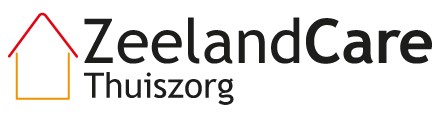 URENSTAAT ZEELANDCARE THUISZORGURENSTAAT ZEELANDCARE THUISZORGURENSTAAT ZEELANDCARE THUISZORGURENSTAAT ZEELANDCARE THUISZORGURENSTAAT ZEELANDCARE THUISZORGMAAND :MAAND :MAAND :MAAND :MAAND :INSTELLING :INSTELLING :INSTELLING :INSTELLING :INSTELLING :NAAM ZORGVERLENER :NAAM ZORGVERLENER :NAAM ZORGVERLENER :NAAM ZORGVERLENER :NAAM ZORGVERLENER :BEDRIJFS NAAM ZORGVERLENER :BEDRIJFS NAAM ZORGVERLENER :BEDRIJFS NAAM ZORGVERLENER :BEDRIJFS NAAM ZORGVERLENER :BEDRIJFS NAAM ZORGVERLENER :DATUMDAGVAN - TOTUREN DAGDIENSTUREN NACHTDIENSTWAAKD               SLAAPD12345678910111213141516171819202122232425262728293031TOTAAL TOTAAL               TOTAAL BIJZONDERHEDEN :BIJZONDERHEDEN :BIJZONDERHEDEN :BIJZONDERHEDEN :BIJZONDERHEDEN :NAAM EN PARAAF TEKENBEVOEGDE :NAAM EN PARAAF TEKENBEVOEGDE :NAAM EN PARAAF TEKENBEVOEGDE :NAAM EN PARAAF TEKENBEVOEGDE :NAAM EN PARAAF TEKENBEVOEGDE :